        271.1.2012                                                          Starcza, dnia 15.02.2012r.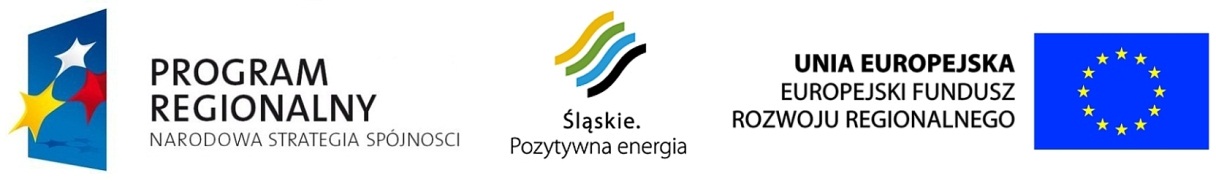 Dotyczy: przetargu na  Termomodernizację budynku Szkoły Podstawowej                                       w Starczy.MODYFIKACJA SIWZ I ZMIANA TERMINU OTWARCIA OFERTGmina Starcza z siedzibą w Starczy, ul. Gminna 4, 42-261 Starcza, działając jako Zamawiający w przedmiotowym postępowaniu na podstawie art. 38 ust. 4 i 6 ustawy z dnia 29 stycznia 2004r. Prawo zamówień publicznych (Dz.U. z 2010r. Nr 113, poz. 759 ), uprzejmie informuje, iż dokonuje niniejszym zmiany treści Specyfikacji Istotnych Warunków Zamówienia (nie powodującej zmiany treści Ogłoszenia o zamówieniu) - w ten sposób, iż w Załączniku nr 7 do SIWZ dokonano zmian w przedmiarach  robót oraz Załączniku nr 8 do SIWZ dokonano zmian w dokumentacji projektowej. Pozostałe zapisy SIWZ pozostają bez zmian.Z uwagi na dokonaną modyfikację SIWZ, Zamawiający informuje, iż na podstawie art. 38 ust. 6 ustawy Prawo zamówień publicznych, przedłuża termin składania ofert na dzień 27.02.2012r; godziny składania i otwarcia ofert pozostają bez zmian.